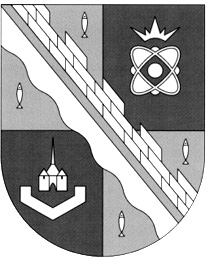 администрация МУНИЦИПАЛЬНОГО ОБРАЗОВАНИЯ                                        СОСНОВОБОРСКИЙ ГОРОДСКОЙ ОКРУГ  ЛЕНИНГРАДСКОЙ ОБЛАСТИРАСПОРЯЖЕНИЕот 06/06/2017 № 226-рОб утверждении плана мероприятийпо повышению наполняемости бюджета, оптимизации расходов и совершенствованию долговой политики Сосновоборского городского округа на 2017 год	В целях повышения наполняемости бюджета, оптимизации расходов и совершенствованию долговой политики Сосновоборского городского округа, а также в соответствии с рекомендуемыми Министерством финансов Российской Федерации мероприятиями по росту доходов, оптимизации расходов и совершенствованию долговой политики:1. Утвердить план мероприятий по повышению наполняемости бюджета, оптимизации расходов и совершенствованию долговой политики Сосновоборского городского округа на 2017 год (приложение).            2. Признать утратившим силу распоряжение администрации Сосновоборского городского округа от 09.12.2013 № 353-р «Об утверждении плана мероприятий по повышению наполняемости бюджета, оптимизации расходов и совершенствованию долговой политики Сосновоборского городского округа» (с изменениями                               от 30.07.2014. № 170-р) с 1 января 2017 года.3. Отраслевым (функциональным) органам администрации, в том числе с правами юридического лица ежеквартально в срок до 10 числа месяца, следующего за отчетным кварталом представлять в комитет финансов Сосновоборского городского округа информацию о выполнении плана мероприятий.  4.   Настоящее распоряжение вступает в силу со дня подписания и распространяется на правоотношения, возникшие с 1 января 2017 года.   5. Контроль за исполнением настоящего распоряжения возложить на заместителя главы администрации, председателя комитета финансов О.Г.Козловскую.Глава администрацииСосновоборского городского округа				                  В.Б.СадовскийИсп. Попова Т.Р. 2-43-52; ЛЕСОГЛАСОВАНО: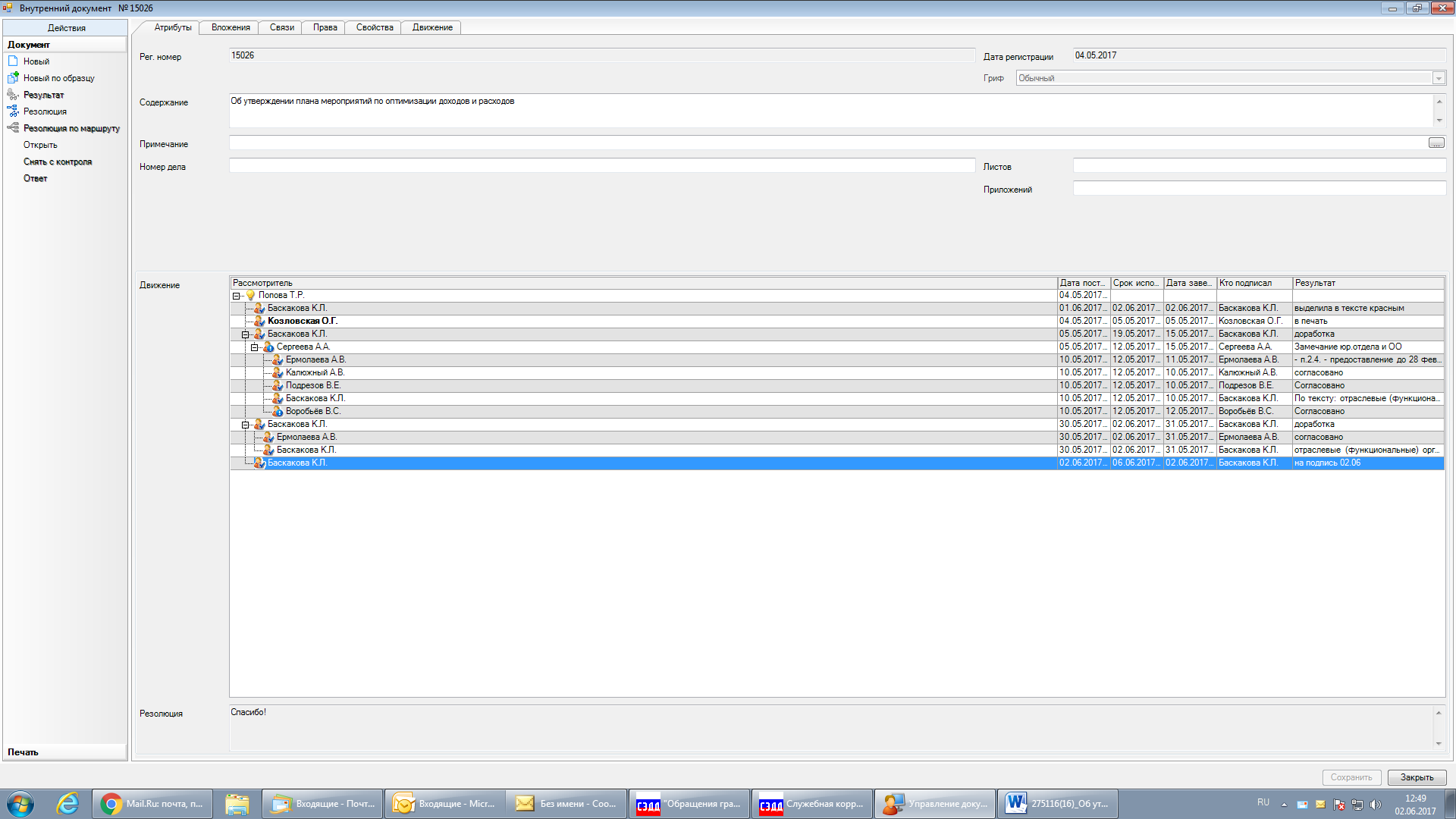                                                                              Рассылка:                                                                             Общий отдел, КУЖКХ, КФ, КО, КСЗН,                                                                             КАГиЗ, отдел культуры, КУМИ, ЦБ, жил.отдел,пресс-центр                                                                                                                             УТВЕРЖДЕНраспоряжением администрации                                                                                       Сосновоборского городского округа                                                                                          от 06/06/2017 № 226-р                                                                                                                            (Приложение)План мероприятий по повышению наполняемости бюджета, оптимизации расходов и совершенствованию долговой политики Сосновоборского городского округа на 2017 годN п/пНаименование мероприятияСрок реализацииОтветственный исполнитель12341Увеличение поступлений налоговых и неналоговых доходов в бюджет Сосновоборского городского округа Увеличение поступлений налоговых и неналоговых доходов в бюджет Сосновоборского городского округа Увеличение поступлений налоговых и неналоговых доходов в бюджет Сосновоборского городского округа 1.1Проведение мониторинга перечислений в бюджет Сосновоборского городского округа налога на доходы физических лиц и земельного налога крупнейшими налогоплательщиками Сосновоборского городского округа Ежемесячно до 20-го числа месяца, следующего за отчетнымКомитет финансов Сосновоборского городского округа1.2Проведение анализа динамики недоимки по платежам в местный бюджет по состоянию на отчетную датуЕжемесячно до 20-го числа месяца, следующего за отчетнымКомитет финансов Сосновоборского городского округа1.3Проведение оценки выпадающих доходов бюджета Сосновоборского городского округа в результате предоставления налоговых льгот в соответствии с решениями совета депутатов Сосновоборского городского округаЕжеквартальноКомитет финансов Сосновоборского городского округа (по информации ИФНС по г.Сосновый Бор)1.4Проведение оценки эффективности предоставления юридическим лицам муниципальных преференций (налоговых льгот, субсидий) и финансового результата для бюджета Сосновоборского городского округасентябрь 2017 годаОтдел экономического развития1.5Проведение заседаний комиссии по ведению работы с организациями по вопросам погашения задолженности по  налоговым и неналоговым платежам, образованной постановлением администрации Сосновоборского городского округа от 19.04.2011 № 674 «Об образовании комиссии по ведению работы с организациями по вопросам погашения задолженности по налоговым и неналоговым платежам»В течение года Комитет финансов Сосновоборского городского округа1.6Обеспечение при принятии решения о реализации имущества, закрепленного на праве хозяйственного ведения за муниципальными унитарными предприятиями Сосновоборского городского округа, либо переданного в оперативное управление бюджетным и автономным учреждениям Сосновоборского городского округа, проведения комплекса мероприятий по переводу указанного имущества в казну Сосновоборского городского округа и перечислению доходов от его реализации в бюджет Сосновоборского городского округаВ течение годаКУМИ Сосновоборского городского округа1.7.Инвентаризация свободных земельных участков и помещений для дальнейшей реализацииВ течение годаКУМИ Сосновоборского городского округа2Повышение эффективности использования бюджетных средств, оптимизация расходов бюджета Сосновоборского городского округаПовышение эффективности использования бюджетных средств, оптимизация расходов бюджета Сосновоборского городского округаПовышение эффективности использования бюджетных средств, оптимизация расходов бюджета Сосновоборского городского округа2.1Представление предложений по исключению неэффективных расходов из муниципальных программ Сосновоборского городского округаДо 1 августа 2017 годаОтдел экономического развития2.2Мониторинг соблюдения установленного норматива расходов  на обеспечение деятельности органов местного самоуправления Сосновоборского городского округаежеквартальноКомитет финансов Сосновоборского городского округа, ГРБС2.3Внесение изменений в "дорожные карты" в отраслях социальной сферы в части корректировки целевого показателя уровня заработной платы отдельных категорий работников, определенных указами Президента Российской Федерации от 7 мая 2012 года № 597, от 1 июня 2012 года № 761До 1 сентября 2017 годаКомитет образования Сосновоборского городского округа,отдел культуры,отдел по физической культуре, спорту и туризму2.4Представление предложений в Комитет финансов о направлении средств, сэкономленных по результатам размещения муниципального заказа для муниципальных нужд, на уменьшение дефицита бюджета Сосновоборского городского округаДо 28 февраля, 31 мая, 31 августа 2017 годаГРБС, отраслевые (функциональные) органы администрации, в том числе с правами юридического лица2.5Обеспечение своевременного проведения конкурсных процедурВ сроки, утвержденные распоряжением администрации (на 2017 год – распоряжением № 8-р от 23.01.2017.)Отдел муниципального  заказа, ГРБС, отраслевые (функциональные) органы администрации, в том числе с правами юридического лица2.6Утверждение формализованных методик распределения субсидий муниципальным бюджетным и автономным учреждениям Сосновоборского городского округа на цели, не связанные с финансовым обеспечением выполнения муниципального задания на оказание муниципальных услуг (выполнение работ) и с осуществлением бюджетных инвестиций в объекты муниципальной собственностиДо 1 августа 2017 годаКомитет образования Сосновоборского городского округа,КСЗН Сосновоборского городского округа,отдел по физической культуре,  спорту и туризму, отдел  культуры отдел молодежной политики,отдел внешнего благоустройства и дорожного хозяйства, пресс-центр 2.7Соблюдение сроков использования субсидий, предоставленных из областного бюджета, и обеспечение полного освоения указанных средствДо 1 января 2018 годаГРБС, осуществляющие расходование субсидий из областного бюджета2.8Осуществление контроля за исполнением муниципальными учреждениями муниципального задания. Определение суммы субсидии, подлежащей возврату в местный бюджет в случае невыполнения муниципального заданияДо 1 января 2018 годаКомитет образования Сосновоборского городского округа,КСЗН Сосновоборского городского округа,отдел по физической культуре,  спорту и туризму, отдел  культуры, отдел молодежной политики,отдел внешнего благоустройства и дорожного хозяйства, пресс-центр 3Оптимизация муниципального долга Оптимизация муниципального долга Оптимизация муниципального долга 3.1Обеспечение дефицита бюджета Сосновоборского городского округа в 2017 году на уровне не более 5 процентов от суммы доходов бюджета Сосновоборского городского округа без учета утвержденного объема безвозмездных поступлений (значение показателя может быть превышено на сумму изменения остатков средств бюджета Сосновоборского городского округа)В течение годаКомитет финансов Сосновоборского городского округа3.2Обеспечение доли общего объема долговых обязательств Сосновоборского городского округа к 1 января 2018 года не более 5 процентов от суммы доходов бюджета Сосновоборского городского округа без учета утвержденного объема безвозмездных поступленийВ течение годаКомитет финансов Сосновоборского городского округа3.3Обеспечение доли общего объема долговых обязательств Сосновоборского городского округа по кредитам, полученным от кредитных организаций к 1 января 2017 года, не более 1 процента от суммы доходов бюджета Сосновоборского городского округа без учета утвержденного объема безвозмездных поступленийВ течение годаКомитет финансов Сосновоборского городского округа3.4Осуществление финансирования дефицита бюджета Сосновоборского городского округа за счет остатков средств бюджета Сосновоборского городского округа на 01.01.2017. и оптимизации расходов бюджета без привлечения заимствованийВ течение годаКомитет финансов Сосновоборского городского округа